Základní škola a Mateřská škola Ostravice, 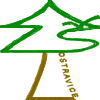 příspěvková organizaceOstravice 300, 739 14 Ostravice, IČ: 75029715, tel.: +420558682111, e-mail: reditelka@zs-ostravice.czDohoda o docházce dítěte do mateřské školy a o stravování dítěte v mateřské škole Základní škola a Mateřská škola Ostravice, příspěvková organizaceOstravice 300, 739 14 Ostravicezastoupená ředitelkou Mgr. Janou VeličkovouaJméno a příjmení dítěte: . . . . . . . . . . . . . . . . . . . . . . . . . . . . . . . . . . . . . . . . . . . . . . . . . . . . . . . . . . . . . . . . . . . . . . . . . . Datum a místo narození: . . . . . . . . . . . . . . . . . . . . . . . . . . . . . . . . . . . . . . . . . . . . . . . . . . . . . . . . . . . . . . . . . . . . . . . . . . Adresa trvalého pobytu: . . . . . . . . . . . . . . . . . . . . . . . . . . . . . . . . . . . . . . . . . . . . . . . . . . . . . . . . . . . . . . . . . . . . . . . . . . zastoupené zákonným zástupcemJméno a příjmení zákonného zástupce: . . . . . . . . . . . . . . . . . . . . . . . . . . . . . . . . . . . . . . . . . . . . . . . . . . . . . . . . . . . . . .  Adresa trvalého pobytu: . . . . . . . . . . . . . . . . . . . . . . . . . . . . . . . . . . . . . . . . . . . . . . . . . . . . . . . . . . . . . . . . . . . . . . . . . . Telefonní číslo: . . . . . . . . . . . . . . . . . . . . . . . . . . . . . . . . . E-mail:  . . . . . . . . . . . . . . . . . . . . . . . . . . . . . . . . . . . . . . . . . . uzavírají tuto Dohodu.Dohoda o docházce dítěte do mateřské školyByl(a) jsem seznámen(a) se Školním řádem mateřské školy.Přihlašuji dítě k polodenní x celodenní docházce.Dohoda o stravování dítěte v mateřské školeByl(a) jsem seznámen(a) se Směrnicí o školním stravování a Vnitřním řádem školní jídelny mateřské školy.Přihlašuji dítě k polodennímu x celodennímu stravování. „Dále beru na vědomí, že  uvedené údaje mohou být použity do matriky ŠJ a dále předávány dle vyhlášky č. 364/2005, o dokumentaci škol a školských zařízení, a že školní jídelna zpracovává osobní údaje v souladu s Nařízením o ochraně osobních údajů (EU) 2016/679 (GDPR).“V Ostravici, dne							V Ostravici, dne. . . . . . . . . . . . . . . . . . . . . . . . . . . . . . .				. . . . . . . . . . . . . . . . . . . . . . . . . . . . . . .zákonný zástupce						ředitelka školy